MOD	EUR/44A14/1RESOLUCIÓN 139 (REV. )Utilización de las telecomunicaciones/tecnologías
de la información y la comunicación para reducir
la brecha digital y crear una sociedad
de la información inclusivaLa Conferencia de Plenipotenciarios de la Unión Internacional de Telecomunicaciones (),recordandoa)	el Preámbulo 1 de la Constitución de la UIT en el que se reconoce en toda su plenitud el derecho soberano de cada Estado a reglamentar sus telecomunicaciones y teniendo en cuenta la importancia creciente de las telecomunicaciones para la salvaguardia de la paz y el desarrollo económico y social de todos los Estados;b)	la Resolución 16 (Rev. Buenos Aires, 2017) de la Conferencia Mundial de Desarrollo de las Telecomunicaciones (CMDT) sobre acciones y medidas especiales para los países menos adelantados (PMA), los pequeños Estados insulares en desarrollo (PEID), los países en desarrollo sin litoral (PDSL) y los países con economías en transición;c)	la Resolución 30 (Rev. ) de la CMDT sobre la función del Sector de Desarrollo de las Telecomunicaciones de la UIT en la aplicación de los resultados de la Cumbre Mundial sobre la Sociedad de la Información (CMSI), habida cuenta de la Agenda 2030 para el Desarrollo Sostenible;d)	la Resolución 37 (Rev. ) de la CMDT sobre reducción de la brecha digital;e)	la Resolución 44 (Rev. ) de la Asamblea Mundial de Normalización de las Telecomunicaciones sobre la brecha de normalización entre los países en desarrollo1 y desarrollados;f)	la Recomendación UIT-T D.53 del Sector de Normalización de las Telecomunicaciones de la UIT sobre aspectos internacionales del servicio universal;g)	la Resolución 23 (Rev. Buenos Aires, 2017) de la CMDT sobre acceso Internet y su disponibilidad en los países en desarrollo y principios de tarificación para la conexión internacional a Internet,reconociendo)	que el subdesarrollo social y económico de un gran número de países es uno de los problemas más graves, no sólo para estos países sino también para toda la comunidad internacional;)	que los beneficios de los avances de las tecnologías de la información y la comunicación (TIC) pueden crear oportunidades para los servicios digitales en los países en desarrollo y permiten la digitalización de la infraestructura que sustenta la economía, incluida la economía;)	que las nuevas tecnologías de redes de telecomunicaciones pueden permitir una oferta más eficiente y económica de servicios y aplicaciones de telecomunicaciones y de TIC, en particular en zonas desatendidas y/o insuficientemente atendidas;)	que la CMSI subrayó que la infraestructura de TIC es un elemento fundamental de una sociedad de la información integradora, y pidió el compromiso de todos los Estados para poner las TIC y sus aplicaciones al servicio del desarrollo;)	que el Evento de Alto Nivel CMSI+10, versión ampliada de la CMSI, celebrado por la UIT en colaboración con la Organización de las Naciones Unidas para la Educación, la Ciencia y la Cultura (UNESCO), la Conferencia de las Naciones Unidas sobre Comercio y Desarrollo (UNCTAD) y el Programa de las Naciones Unidas para el Desarrollo (PNUD) en su Declaración relativa a la aplicación de los resultados de la CMSI reconoce que desde que se celebrase la Fase de Túnez de la CMSI en 2005 la utilización de las TIC ha aumentado considerablemente y ya forman parte de la vida cotidiana, y aceleran el crecimiento socioeconómico contribuyen al desarrollo sostenible, aumentan la transparencia y la responsabilidad, en su caso, y ofrecen nuevas oportunidades para que los países desarrollados y en desarrollo aprovechen los beneficios que ofrecen las nuevas tecnologías;)	que a su vez, la Declaración de la CMSI+10 Perspectiva para la CMSI después del 2015 reafirma que el objetivo de la Cumbre es el reducir la brecha digital, tecnológica y del conocimiento y crear una Sociedad de la Información centrada en la persona, integradora, abierta y orientada al desarrollo, en que todos puedan crear, consultar, utilizar y compartir la información y el conocimiento;)	que las Declaraciones de anteriores CMDT (Estambul, 2002; Doha, 2006; Hyderabad, 2010 Dubái, 2014 Buenos Aires, 2017) han seguido afirmando que las TIC y sus aplicaciones son esenciales para el desarrollo político, económico, social y cultural, que son un factor importante de reducción de la pobreza, creación de empleo, protección ambiental y para la prevención y atenuación de catástrofes naturales y de otro tipo (además de la importancia que reviste la predicción de catástrofes) y han de ponerse al servicio del desarrollo en otros sectores, y que, por tanto, deberían aprovecharse plenamente las oportunidades de las nuevas TIC para estimular el desarrollo sostenible;)	que incluso antes de la CMSI y además de las actividades de la UIT, muchas organizaciones y entidades trabajaban para reducir la brecha digital;)	que el uso de las TIC fortalece el crecimiento socioeconómico, cultural y ambiental, contribuye al desarrollo sostenible y ofrece a los países desarrollados y en desarrollo nuevas oportunidades para aprovechar los beneficios de las nuevas tecnologías;)	que en los países en desarrollo se necesitan servicios digitales asequibles, que son posibles gracias a la revolución de las TIC;)	que la Resolución 70/125 de la Asamblea General de Naciones Unidas relativa al examen general de la aplicación de los resultados de la CMSI reconoce que la velocidad, la estabilidad, la asequibilidad, el idioma, el contenido local, y la accesibilidad para las personas con discapacidad son actualmente elementos básicos de la calidad, y que una conexión de banda ancha de alta velocidad es un factor facilitador del desarrollo sostenible,considerandoa)	que, a pesar de los avances anteriormente mencionados y de la mejora observada en algunos aspectos, en numerosos países en desarrollo las TIC y sus aplicaciones siguen sin ser asequibles para la mayoría de las personas, en particular de los que viven en zonas rurales remotas;b)	que cada zona, país o región debe tratar de resolver sus propios problemas en lo que respecta a la brecha digital, haciendo hincapié en la cooperación con otros a fin de aprovechar la experiencia adquirida;c)	que muchos países pueden no disponer de las infraestructuras básicas necesarias, ni de planes a largo plazo, leyes y reglamentos en vigor, etc., que propicien el desarrollo de las TIC y sus aplicaciones;d)	que los PMA, PEID, PDSL y los países con economías en transición siguen enfrentándose a problemas específicos para reducir la brecha digital serían beneficiados por medidas especiales para el desarrollo de las telecomunicaciones/TIC y para mejorar su conectividad;)	que es necesario realizar el estudio y análisis del contexto social, demográfico, económico y tecnológico de las comunidades en las cuales es necesario desplegar infraestructura de telecomunicaciones/TIC, y ejecutar planes de capacitación;)	que la aplicación de políticas que promuevan el acceso a los servicios de telecomunicaciones/TIC en zonas rurales,  e insuficientemente atendidas ha demostrado ser una herramienta crucial para reducir la brecha digital;)	que es importante identificar las prácticas idóneas sostenibles para el despliegue de redes de banda ancha de alta velocidad a fin de ayudar a los países en desarrollo a lograr los Objetivos de Desarrollo Sostenible (ODS);)	que la calidad del acceso a la banda ancha fomentará la integración y contribuirá a la creación de la sociedad de la información,considerando ademása)	que las instalaciones, los servicios y las aplicaciones de telecomunicaciones/TIC no son una mera consecuencia del desarrollo económico, sino un requisito esencial del desarrollo social, cultural y ambiental, incluido el crecimiento económico;b)	que las telecomunicaciones/TIC y las aplicaciones de TIC, forman parte integrante de los procesos de desarrollo regional, nacional e internacional;c)	que en la actualidad se considera que un entorno propicio, compuesto por las políticas, aptitudes y capacidades técnicas necesarias para utilizar y desarrollar tecnologías, es tan importante como la inversión en infraestructura de telecomunicaciones/TIC;d)	que la evolución reciente, y particularmente la convergencia de los servicios y tecnologías de telecomunicaciones, información, radiodifusión e informática, en algunos países, son factores de cambio de la era de la información y del conocimiento;e)	que la mayoría de los países en desarrollo precisan constantemente de inversiones en distintos sectores, dándose la prioridad a la inversión en el sector de las telecomunicaciones/TIC, habida cuenta de la urgente necesidad de las telecomunicaciones/TIC para el crecimiento y desarrollo de otros sectores;f)	que, en esta situación, las ciberestrategias nacionales digitales deberían estar vinculadas a los objetivos generales de desarrollo;g)	que sigue siendo necesario presentar a los responsables de la normalización, información pertinente y oportuna sobre la función y la contribución general de las TIC y sus aplicaciones en la planificación general del desarrollo;h)	que los estudios realizados por iniciativa de la Unión para evaluar los beneficios de las telecomunicaciones/TIC y las aplicaciones de TIC en el sector han tenido un efecto positivo en otros sectores y son una condición necesaria a su desarrollo;i)	que la utilización de sistemas de radiocomunicaciones por satélite y terrenales para permitir el acceso en comunidades locales ubicadas en zonas rurales o alejadas sin aumentar los costos de conexión debido a la distancia o a otras características geográficas, debe ser considerada una herramienta de suma utilidad para de reducir la brecha digital;j)	que los servicios de banda ancha  brindan soluciones de comunicaciones de gran conectividad, rapidez y fiabilidad a costos eficientes, tanto en áreas metropolitanas como rurales y remotas, siendo un motor fundamental para el desarrollo económico y social de los países y regiones;k)	que el desarrollo de equipos de bajo costo es importante para el despliegue de redes en zonas desatendidas y/o insuficientemente atendidas;l)	que la utilización de las telecomunicaciones/TIC crea oportunidades y beneficios económicos,  de la economía;m)	que la compartición de la infraestructura de telecomunicaciones podría ser una manera eficaz de desplegar redes de telecomunicaciones, en particular en zonas desatendidas y/o insuficientemente atendidas,subrayandoa)	la función importante que han tenido las telecomunicaciones/TIC y las aplicaciones de TIC en el desarrollo en los campos de gobierno electrónico, empleo, agricultura, salud, educación, transporte, industria, derechos humanos, protección del medio ambiente, comercio y transferencia de la información para el bienestar social, entre otros, y también como factor de progreso económico y social general de los países en desarrollo y en especial de las personas que habitan en zonas rurales remotas;b)	la función indispensable de la infraestructura de las telecomunicaciones/TIC y las aplicaciones de TIC para alcanzar la meta de garantizar la integración digital para todos y permitir un acceso sostenible, generalizado y asequible a la información,atentaa)	a que algunos Estados Miembros hayan aplicado sus estrategias y marcos reglamentarios nacionales para contribuir a la reducción de la brecha digital a nivel nacional;b)	a que algunos Estados Miembros de la UIT hayan elaborado estrategias y programas nacionales para fomentar la inversión destinada a ejecutar proyectos con el objetivo de desplegar infraestructura y redes de telecomunicaciones/TIC,apreciandoa)	los distintos estudios que se han realizado en el marco de la cooperación técnica y las actividades de asistencia de la Unión;b)	que la UIT, en el ámbito de su competencia y mandato, está ayudando a reducir la brecha digital a nivel nacional, regional e internacional, al facilitar la conectividad de las redes y servicios de telecomunicaciones/TIC para el seguimiento y el logro de los objetivos y metas fundamentales de la CMSI,resuelve1	que se continúe el seguimiento de la aplicación de la Resolución 37 (Rev. );2	que la Unión siga organizando, realizando o patrocinando los estudios necesarios para destacar la contribución de las TIC y sus aplicaciones al desarrollo en general, en un contexto diferente y cambiante;3	que la Unión siga actuando como mecanismos para el intercambio de información y conocimientos al respecto, en el marco de la ejecución del Plan de Acción de  y en colaboración con otras organizaciones competentes, e implemente iniciativas, programas y proyectos encaminados a  el acceso a las telecomunicaciones/TIC y sus aplicaciones;	que la UIT en cooperación con las organizaciones pertinentes siga elaborando indicadores TIC de referencia adecuados para la medición de la brecha digital, recopilando datos estadísticos, midiendo el impacto de las TIC y facilitando análisis comparativos de la integración digital, tareas que seguirán siendo esenciales para fomentar el crecimiento económico;	que la UIT prosiga sus labores y actividades de apoyo a los Estados Miembros que lo soliciten para el fortalecimiento de los marcos reglamentarios y de política mediante el intercambio de información sobre programas nacionales para zonas desatendidas y/o insuficientemente atendidas de sus territorios;	que la UIT facilite y fomente el desarrollo de infraestructuras de banda ancha de alta velocidad, en particular de los programas pertinentes para ampliar su acceso,sigue invitandoa las administraciones y los gobiernos de los Estados Miembros, los organismos y las organizaciones del sistema de las Naciones Unidas, las organizaciones intergubernamentales, las organizaciones no gubernamentales, organizaciones regionales de telecomunicaciones, las instituciones financieras y los proveedores de equipos y servicios de telecomunicaciones y de TIC a acrecentar su participación para que se aplique satisfactoriamente la presente Resolución,sigue alentandoa todos los organismos de ayuda y asistencia para el desarrollo, entre ellos el Banco Internacional de Reconstrucción y Fomento (BIRF), el PNUD y los fondos regionales y nacionales de desarrollo, y también los Estados Miembros de la Unión donantes y beneficiarios, a seguir reconociendo la importancia de las TIC en el proceso del desarrollo y concediendo gran prioridad a la atribución de recursos a este sector,encarga al Secretario General1	que, a la hora de aplicar esta Resolución, la señale a la atención de todas las partes interesadas, en particular el PNUD, el BIRF, los fondos regionales y los fondos de desarrollo nacionales para la cooperación;2	que informe anualmente al Consejo de la UIT sobre los avances en la aplicación de la presente Resolución;	 los resultados de las actividades realizadas de conformidad con la presente Resolución,encarga al Director de la Oficina de Desarrollo de las Telecomunicaciones, en coordinación con los Directores de las demás Oficinas, con arreglo a sus respectivos mandatos	que siga ayudando a los Estados Miembros y los Miembros de Sector a crear un marco de política y reglamentación de las TIC y sus aplicaciones que favorezca el desarrollo;	que siga ayudando a los Estados Miembros y los Miembros de Sector con estrategias que faciliten el acceso a la infraestructura de telecomunicaciones/TIC, en particular en las zonas rurales remotas;	que evalúe modelos de sistemas asequibles y sostenibles para el acceso en zonas rurales remotas a la información, las comunicaciones y las aplicaciones TIC en la red mundial, de acuerdo con el estudio de esos modelos;	que recopile y difunda prácticas idóneas y experiencias reglamentarias sobre estrategias nacionales y regionales aplicadas para promover la inversión en infraestructuras y servicios de telecomunicaciones/TIC en zonas desatendidas y/o insuficientemente atendidas, utilizando los medios disponibles en los países y/o las regiones, que en algunos países pueden comprender los fondos de servicio universal si procede;	que siga llevando a cabo, dentro de los recursos disponibles, estudios prácticos sobre el desarrollo de infraestructuras y servicios de telecomunicaciones/TIC, en particular en zonas desatendidas y/o insuficientemente atendidas como zonas rurales o remotas, en la mayor medida posible;	que recopile y difunda principios rectores que incluyan prácticas idóneas sobre compartición de infraestructuras de redes de telecomunicaciones, en su caso;	que promueva y facilite acciones de colaboración entre los distintos Sectores de la Unión, para la realización de los estudios, proyectos y actividades interrelacionadas identificados en los planes de acción de los Sectores, con el objetivo de complementar el desarrollo de las redes nacionales de telecomunicaciones;	que siga prestando ayuda a los Estados Miembros facilitándoles una base de datos de expertos en los ámbitos necesarios y siga financiando las actividades necesarias para reducir de la brecha digital en los países en desarrollo, con sujeción a los recursos asignados por el Plan Financiero;	que intensifique la cooperación y la coordinación con las organizaciones regionales e internacionales pertinentes, especialmente las de los países en desarrollo, en las actividades relacionadas con la reducción de la brecha digital;	que preste asistencia en materia de capacitación mediante la creación de una cultura del aprendizaje y la colaboración, a fin de analizar y aprovechar las ventajas de la nueva revolución industrial, mediante programas de capacitación o programas conjuntos en esferas pertinentes para reducir la brecha digital, de conformidad con los ODS y el mandato de la UIT,encarga al Director de la Oficina de Radiocomunicacionesque, en coordinación con el Director de la Oficina de Desarrollo de las Telecomunicaciones, se instrumenten acciones, para apoyar la realización de estudios y proyectos y, a su vez, promover actividades conjuntas de capacitación, destinadas a una utilización cada vez más eficiente de los recursos de órbita y espectro, con objeto de ampliar el acceso asequible a la banda ancha y facilitar la conectividad de redes y entre distintas zonas, países y regiones, especialmente en los países en desarrollo,encarga al Consejo de la UIT1	que asigne los recursos adecuados para la aplicación de la presente Resolución, dentro de los recursos presupuestarios aprobados;2	que examine los Informes del Secretario General y tome las medidas del caso para que se aplique efectivamente la presente Resolución;3	que presente a la próxima Conferencia de Plenipotenciarios un informe sobre los avances en la aplicación de esta Resolución,invita a los Estados Miembros1	a seguir actuando de concierto para alcanzar los objetivos de la Resolución 37 (Rev. );2	a celebrar consultas con los beneficiarios de los planes, programas e inversión en infraestructura de telecomunicaciones/TIC, considerando las diferencias existentes derivadas de las condiciones sociales y la dinámica de la población, a fin de garantizar una adecuada utilización de las TIC;3	a fomentar la aplicación de políticas para promover las inversiones pública y privada para el desarrollo y construcción de sistemas de radiocomunicaciones, sistemas por satélite inclusive, en sus países y regiones, y contemplar la posibilidad de incluir su utilización en los planes nacionales y/o regionales de banda ancha, como una herramienta que contribuirá a reducir la brecha digital y satisfacer las necesidades de telecomunicaciones, especialmente en los países en desarrollo.______________Conferencia de Plenipotenciarios (PP-22)
Bucarest, 26 de septiembre – 14 de octubre de 2022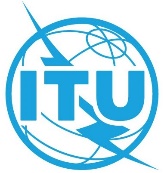 SESIÓN PLENARIAAddéndum 14 al
Documento 44-S9 de agosto de 2022Original: inglésEstados Miembros de la Conferencia Europea de Administraciones
de Correos y Telecomunicaciones (CEPT)Estados Miembros de la Conferencia Europea de Administraciones
de Correos y Telecomunicaciones (CEPT)ECP 16 – REVISIÓN DE LA RESOLUCIÓN 139:ECP 16 – REVISIÓN DE LA RESOLUCIÓN 139:Utilización de las telecomunicaciones/tecnologías de la información 
y la comunicación para reducir la brecha digital 
y crear una sociedad De la información inclusivaUtilización de las telecomunicaciones/tecnologías de la información 
y la comunicación para reducir la brecha digital 
y crear una sociedad De la información inclusiva